สรุปสาระสำคัญในการประชุมกรมการพัฒนาชุมชน   ผ่าน  TV พช.ครั้งที่ 7/2563วันพฤหัสบดีที่  30  กรกฎาคม 2563สำนักงานพัฒนาชุมชนอำเภอวังเหนือ จังหวัดลำปาง                                                           ลงชื่อ            สุพจน์  จันตะมะ             ผู้สรุปการประชุมฯ                                                                    (นายสุพจน์  จันตะมะ)                                                             นักวิชาการพัฒนาชุมชนชำนาญการ                                30 กรกฎาคม 2563ภาพถ่ายในการรับฟังการประชุมกรมการพัฒนาชุมชน  ผ่านระบบ TV พช.ครั้งที่  7 /2563วันพฤหัสบดีที่  30  กรกฎาคม  2563สำนักงานพัฒนาชุมชนอำเภอวังเหนือ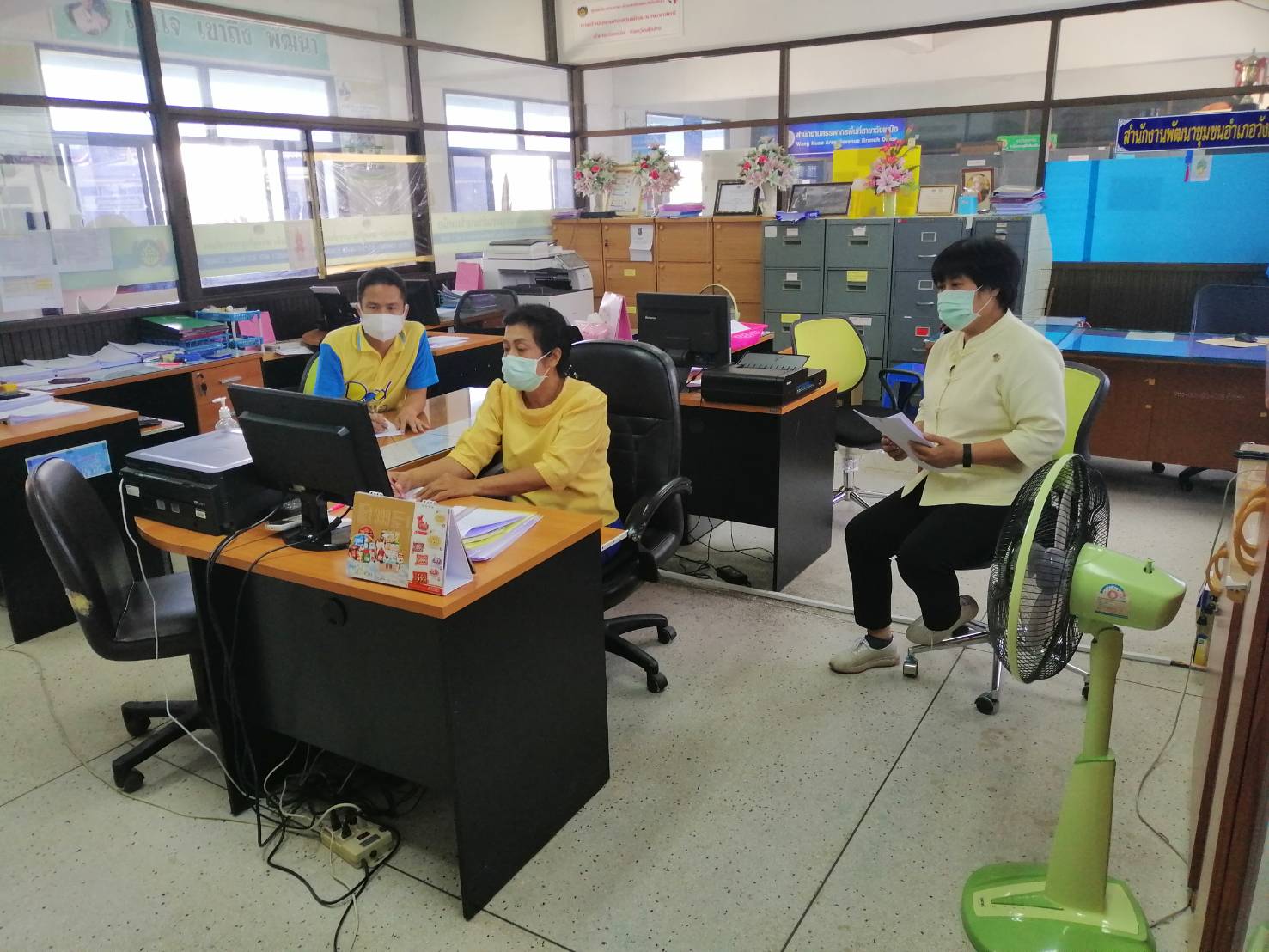 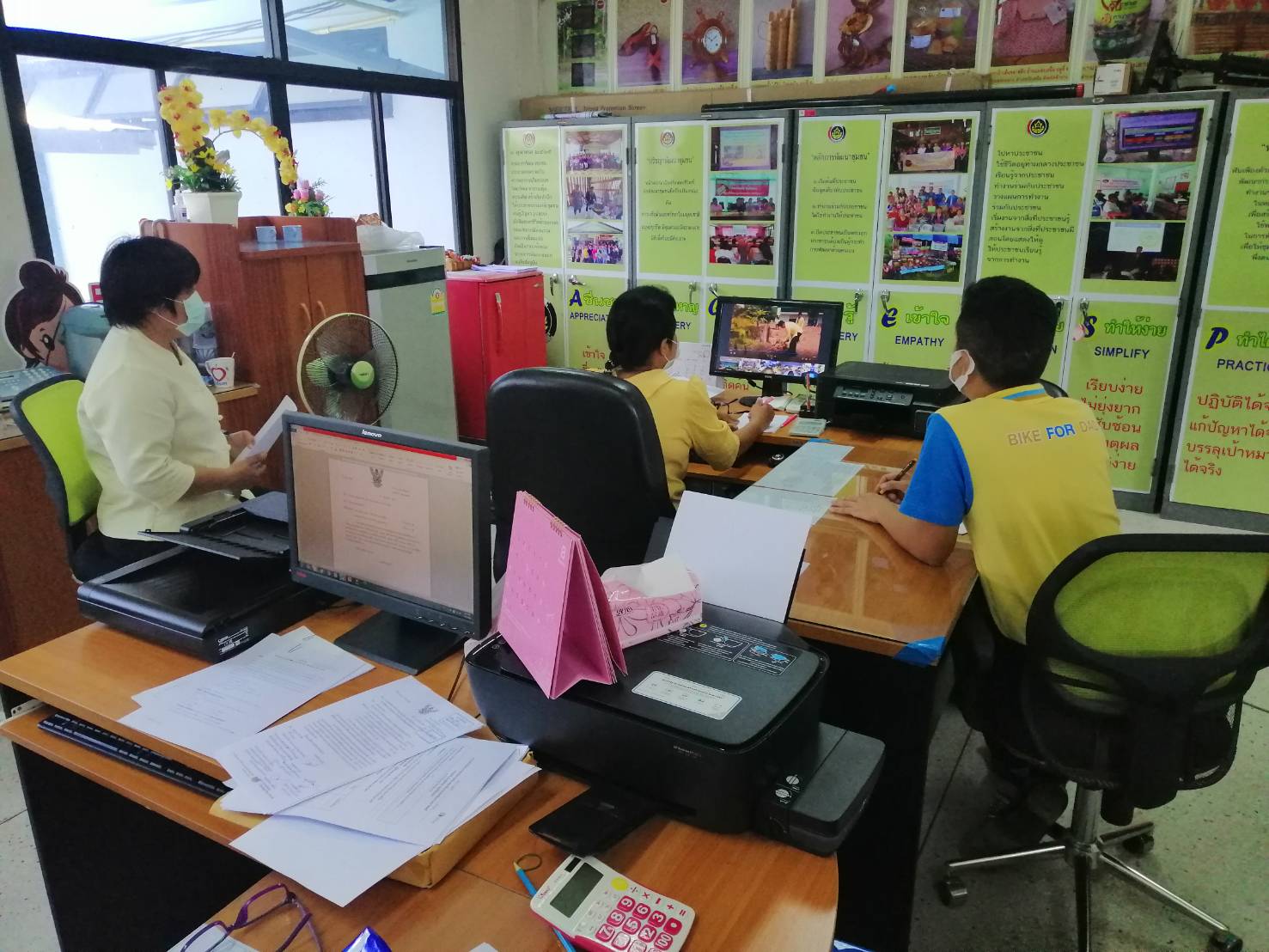 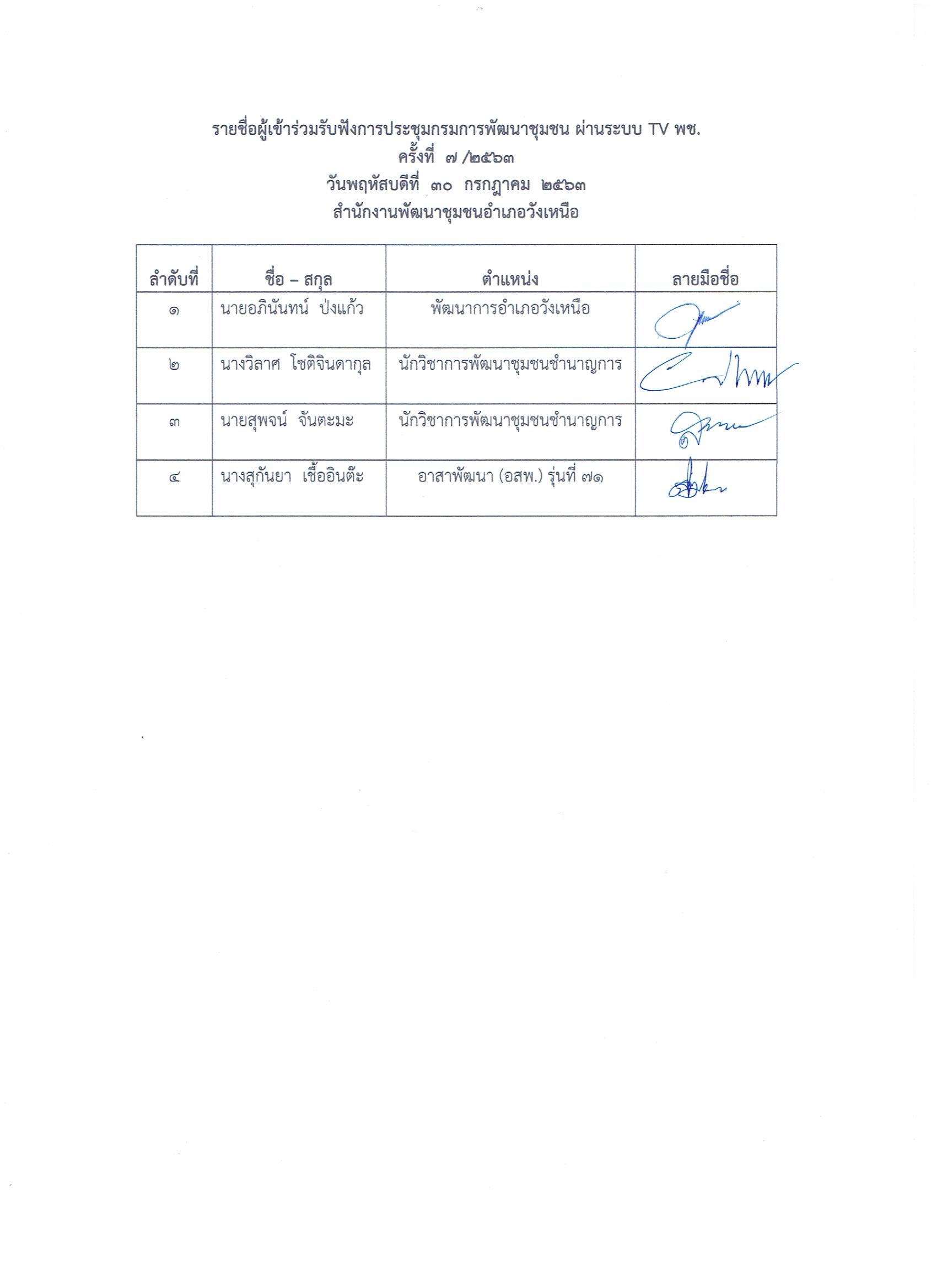 ที่ประเด็นข้อสั่งการหมายเหตุ1.การจัดงานศิลปาชีพ ประทีปไทย OTOP ก้าวไกล ด้วยพระบารมี ประจำปีงบประมาณ  พ.ศ. 2563ขอให้จังหวัด/อำเภอดำเนินการแจ้งผู้ผลิตผู้ประกอบการ OTOP ให้เตรียมตัวในการที่จะนำสินค้ามาจำหน่ายในงานให้เพียงพอ และให้มีมาตรการในการควบคุมและดูแลรักษาความสะอาดอย่างทั่วถึง2.การเผยแพร่ประชาสัมพันธ์ เรื่อง มาตรการส่งเสริมและสนับสนุนการใช้และสวมใส่ผ้าไทย การเผยแพร่ประชาสัมพันธ์ในรูปแบบคลิปวิดีโอ แผ่นพับ หรือนิทรรศการ ควรเพิ่มช่องทางการติดต่อ เช่น เบอร์โทรศัพท์ facebook หรือe-mail เพื่อให้ผู้ที่สนใจสามารถติดต่อซื้อผ้าได้อย่างสะดวก โดยมีการกำหนดเบอร์โทรศัพท์ส่วนกลาง หรือ สร้างเพจfacebook เพื่อใช้ในการประสานงานติดต่อซื้อขายผ้าให้กับผู้ที่สนใจ3.การเผยแพร่ประชาสัมพันธ์งานของกรมการพัฒนาชุมชนจัดทำกลุ่มไลน์ “เครือข่ายนักประชาสัมพันธ์” ซึ่งเป็นกลุ่มไลน์ที่ รวมนักประชาสัมพันธ์ของ สพจ. และ สพอ. ที่มาเข้าร่วมการฝึกอบรมในโครงการผลิตสื่อและพัฒนาบุคลากร เพื่อเสริมสร้างภาพลักษณ์และสร้างเครือข่ายการประชาสัมพันธ์องค์กร และให้  นักประชาสัมพันธ์นำส่งคลิปประชาสัมพันธ์ของแต่ละจังหวัดในไลน์กลุ่ม เพื่อนำไปประชำสัมพันธ์ยังสื่อต่าง ๆ ต่อไป4.การจัดตั้งกลุ่ม facebook เรื่องการพัฒนาคุณภาพชีวิตจัดตั้งกลุ่มfacebookเรื่องการพัฒนาคุณภาพชีวิตของคน 25,000 ครอบครัว บวกกัน 1,500 ครอบครัว บวกกับส่วนที่เป็นจิตอาสาที่มาช่วยงานกรมการพัฒนาชุมชน บวกกับส่วนที่จิตอาสาผลดำเนินงานด้วยที่เกี่ยวข้องวัตถุประสงค์เพื่อต้องการแลกเปลี่ยนเรียนรู้ในการขับเคลื่อนงานในพื้นที่จริงโดยใช้ช่องทางนี้ในการสื่อสารหรือสอบถามข้อสงสัย และเพื่อเป็นช่องทางในการเก็บข้อมูล bigdataรวมทั้งภาพกิจกรรมในการดำเนินงาน ก่อนทำ ระหว่างทำ หลังทำ ว่าเป็นอย่างไร5.- แนวทางสร้างการรับรู้ให้ตระหนักในการป้องกันและแก้ไขปัญหากองทุนพัฒนาบทบาทสตรีในภาพรวม- การบริหารจัดการหนี้กองทุนพัฒนาบทบาทสตรีขอมอบหมายพัฒนาการอำเภอ เจ้าหน้าที่พัฒนาชุมชน ตรวจสอบความถูกต้องในภาระผูกพันระหว่างสมาชิกและกองทุนพัฒนาบทบาทสตรี การพักชำระหนี้ และระยะเวลาครบกำหนดในการชำระ ความถูกต้อง ครบถ้วนของหลักฐานและเอกสาร